BIBIN BIBIN.348575@2freemail.com 	 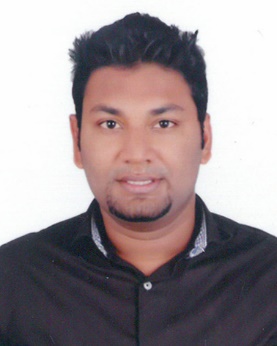 To learn and function effectively in an organization and to be a potential resource to the organization where I can utilize all my skills and knowledge which would help the organization to grow and further enhance my growth profile. It would be my never ending dedication to maintain the spectrum of integrity, honesty and character.A highly talented sales and marketing executive with proven experience in India. Energetic, tenacious and goal oriented sales professional with solid qualifications in management and customer relations. Proven ability to develop new business and thereby increasing the sales revenue of the company. Persuasive communicator and assertive negotiator with strong deal closing ability.ASSISTANT SALES MANAGER – Shwas Homes Pvt. Ltd11 July 2015 – 17 Feb 2017Roles and Responsibilities:-Identify, qualify, and sells to new and existing customers/dealers.Customer retention management  - retaining the customers by daily follow upHelp management in forthcoming products and discuss on special promotions.Lead management  -  generating new customersProminence to sales turn over by converting the site visits into salesAdherence to sales targetPreparation of day end report to the GMProvide accurate feedback on future buying trends to their respective employers.Product based timely deliverySupervision of team goal achievementTeam ManagementStrategic PlanningBusiness DevelopmentSales ManagementNegotiationMS Office (Word, PowerPoint)MS EXCEL Language : VBORGANIZATIONAL STRUCTURE TRAINING: KERALA METALS & MINERALS LTD.
This study gave me an insight on one of the most popular companies in Kerala. KMML is the sole monopolistic provider and supplier of Titanium materials in Kerala. I had a very rich learning experience in working there for a period of 30 days.MAIN PROJECT : A STUDY ON CUSTOMER SATISFACTION TOWARDS ROYAL ENFIELD.This study includes the customer’s response and awareness towards the brand,products and services of Royal Enfield. It helps me to understand whether the customers are satisfied or not. If not what are the reasons for dissatisfaction of customer towards the dealers and what are the ways of improving the satisfaction level of customers towards the earlier.General Secretary, College Council.Pioneering the concept of Inter college fest in Hindustan College.Won 2nd price in marketing event.Employee of the month during June and December 2016Co-ordinator for the Odyssey management fest.District cricket winner.House football team winner.EnglishMalayalamTamilDate of Birth: 29 August, 1992Gender: MaleMarital Status        : SingleI hereby affirm that the above information is true and to the best of my knowledge.CAREER OBJECTIVESCAREER SUMMARYPROFESSIONAL EXPERIENCEPROFESSIONAL  SKILLSCOMPUTER SKILLS PROJECTSACHIEVEMENTSEDUCATIONAL QUALIFICATIONSDEGREEYEARINSTITUTEMARKSMBAFINANCE & MARKETING2015GARDEN CITY COLLEGE,BANGALORE 64%B.COM (Bank Management)2013HINDUSTAN COLLEGE OF ARTS AND SCIENCE, CHENNAI68%XII2010ST.MARYS RESIDENTIAL SCHOOL, KERALA82%X2008ST.MARYS RESIDENTIAL SCHOOL,KERALA66%LANGUAGES KNOWNPERSONAL DETAILS